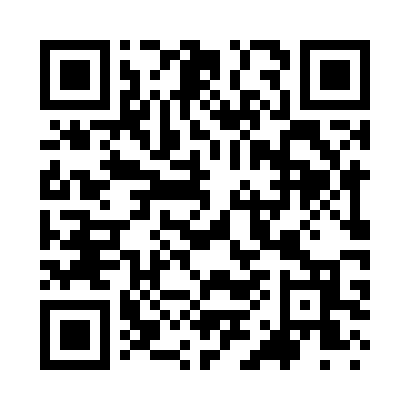 Prayer times for Adenmoor, Illinois, USAWed 1 May 2024 - Fri 31 May 2024High Latitude Method: Angle Based RulePrayer Calculation Method: Islamic Society of North AmericaAsar Calculation Method: ShafiPrayer times provided by https://www.salahtimes.comDateDayFajrSunriseDhuhrAsrMaghribIsha1Wed4:295:5212:484:387:459:082Thu4:275:5112:484:387:469:103Fri4:265:4912:484:397:479:114Sat4:245:4812:484:397:489:125Sun4:235:4712:484:397:499:146Mon4:215:4612:484:397:509:157Tue4:205:4512:484:407:519:168Wed4:185:4412:484:407:529:189Thu4:175:4312:484:407:539:1910Fri4:165:4212:484:407:549:2011Sat4:145:4112:484:407:559:2112Sun4:135:4012:484:417:569:2313Mon4:125:3912:484:417:579:2414Tue4:105:3812:484:417:589:2515Wed4:095:3712:484:417:599:2716Thu4:085:3612:484:428:009:2817Fri4:075:3512:484:428:009:2918Sat4:065:3412:484:428:019:3019Sun4:055:3412:484:428:029:3220Mon4:035:3312:484:438:039:3321Tue4:025:3212:484:438:049:3422Wed4:015:3112:484:438:059:3523Thu4:005:3112:484:438:069:3624Fri3:595:3012:484:448:069:3725Sat3:585:3012:484:448:079:3926Sun3:575:2912:484:448:089:4027Mon3:575:2812:484:448:099:4128Tue3:565:2812:494:458:109:4229Wed3:555:2712:494:458:109:4330Thu3:545:2712:494:458:119:4431Fri3:545:2712:494:458:129:45